السؤال الاول: استنتج العلاقة بين عمق نقطة في سائل والضغط عند تلك النقطة في تجربة قياس الضغط على اعماق مختلفة لسائل محدد اعتمادا على البيانات التي في الجدول التالي:   (10 علامات)دولة فلسطين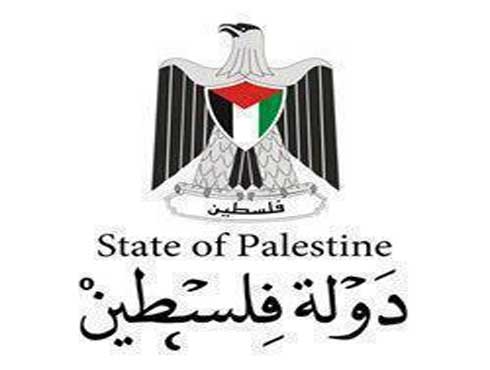 الاسم:وزارة التربية والتعليم العاليالتاريخ: 20/5/2015ممدرسة يعبد الثانوية للبنينامتحان الفيزياء / مختبرالصف العاشرنهاية الفصل الثانيالشعبة:العلامة:العمق / سم24681012141618الضغط / باسكال20039660180010101190139916001900